COFFEE MILLING INQUIRY – May 2016 OMB No. 0535-0039  Approval Expires: 8/31/2016Project Code: 134   QID: 153790   SMetaKey: 3790OMB No. 0535-0039  Approval Expires: 8/31/2016Project Code: 134   QID: 153790   SMetaKey: 3790OMB No. 0535-0039  Approval Expires: 8/31/2016Project Code: 134   QID: 153790   SMetaKey: 3790OMB No. 0535-0039  Approval Expires: 8/31/2016Project Code: 134   QID: 153790   SMetaKey: 3790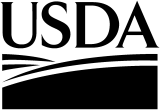 United StatesDepartment ofAgriculture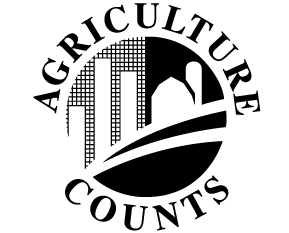 NATIONALAGRICULTURALSTATISTICSSERVICEUSDA/NASSNational Operations Division9700 Page Avenue, Suite 400St. Louis, MO 63132-1547Phone:  1-888-424-7828 Fax:  1-855-415-3687 e-mail:  nass@nass.usda.govUSDA/NASSNational Operations Division9700 Page Avenue, Suite 400St. Louis, MO 63132-1547Phone:  1-888-424-7828 Fax:  1-855-415-3687 e-mail:  nass@nass.usda.govUSDA/NASSNational Operations Division9700 Page Avenue, Suite 400St. Louis, MO 63132-1547Phone:  1-888-424-7828 Fax:  1-855-415-3687 e-mail:  nass@nass.usda.govPlease make corrections to name, address and ZIP Code, if necessary.Please make corrections to name, address and ZIP Code, if necessary.Please make corrections to name, address and ZIP Code, if necessary.Please make corrections to name, address and ZIP Code, if necessary.Please make corrections to name, address and ZIP Code, if necessary.Please make corrections to name, address and ZIP Code, if necessary.The information you provide will be used for statistical purposes only.  In accordance with the Confidential Information Protection provisions of Title V, Subtitle A, Public Law 107-347 and other applicable Federal laws, your responses will be kept confidential and will not be disclosed in identifiable form to anyone other than employees or agents.  By law, every employee and agent has taken an oath and is subject to a jail term, a fine, or both if he or she willfully discloses ANY identifiable information about you or your operation.  Response is voluntary.According to the Paperwork Reduction Act of 1995, an agency may not conduct or sponsor, and a person is not required to respond to, a collection of information unless it displays a valid OMB control number. The valid OMB control number for this information collection is 0535-0039.  The time required to complete this information collection is estimated to average 15 minutes per response, including the time for reviewing instructions, searching existing data sources, gathering and maintaining the data needed, and completing and reviewing the collection of information.The information you provide will be used for statistical purposes only.  In accordance with the Confidential Information Protection provisions of Title V, Subtitle A, Public Law 107-347 and other applicable Federal laws, your responses will be kept confidential and will not be disclosed in identifiable form to anyone other than employees or agents.  By law, every employee and agent has taken an oath and is subject to a jail term, a fine, or both if he or she willfully discloses ANY identifiable information about you or your operation.  Response is voluntary.According to the Paperwork Reduction Act of 1995, an agency may not conduct or sponsor, and a person is not required to respond to, a collection of information unless it displays a valid OMB control number. The valid OMB control number for this information collection is 0535-0039.  The time required to complete this information collection is estimated to average 15 minutes per response, including the time for reviewing instructions, searching existing data sources, gathering and maintaining the data needed, and completing and reviewing the collection of information.The information you provide will be used for statistical purposes only.  In accordance with the Confidential Information Protection provisions of Title V, Subtitle A, Public Law 107-347 and other applicable Federal laws, your responses will be kept confidential and will not be disclosed in identifiable form to anyone other than employees or agents.  By law, every employee and agent has taken an oath and is subject to a jail term, a fine, or both if he or she willfully discloses ANY identifiable information about you or your operation.  Response is voluntary.According to the Paperwork Reduction Act of 1995, an agency may not conduct or sponsor, and a person is not required to respond to, a collection of information unless it displays a valid OMB control number. The valid OMB control number for this information collection is 0535-0039.  The time required to complete this information collection is estimated to average 15 minutes per response, including the time for reviewing instructions, searching existing data sources, gathering and maintaining the data needed, and completing and reviewing the collection of information.The information you provide will be used for statistical purposes only.  In accordance with the Confidential Information Protection provisions of Title V, Subtitle A, Public Law 107-347 and other applicable Federal laws, your responses will be kept confidential and will not be disclosed in identifiable form to anyone other than employees or agents.  By law, every employee and agent has taken an oath and is subject to a jail term, a fine, or both if he or she willfully discloses ANY identifiable information about you or your operation.  Response is voluntary.According to the Paperwork Reduction Act of 1995, an agency may not conduct or sponsor, and a person is not required to respond to, a collection of information unless it displays a valid OMB control number. The valid OMB control number for this information collection is 0535-0039.  The time required to complete this information collection is estimated to average 15 minutes per response, including the time for reviewing instructions, searching existing data sources, gathering and maintaining the data needed, and completing and reviewing the collection of information.The information you provide will be used for statistical purposes only.  In accordance with the Confidential Information Protection provisions of Title V, Subtitle A, Public Law 107-347 and other applicable Federal laws, your responses will be kept confidential and will not be disclosed in identifiable form to anyone other than employees or agents.  By law, every employee and agent has taken an oath and is subject to a jail term, a fine, or both if he or she willfully discloses ANY identifiable information about you or your operation.  Response is voluntary.According to the Paperwork Reduction Act of 1995, an agency may not conduct or sponsor, and a person is not required to respond to, a collection of information unless it displays a valid OMB control number. The valid OMB control number for this information collection is 0535-0039.  The time required to complete this information collection is estimated to average 15 minutes per response, including the time for reviewing instructions, searching existing data sources, gathering and maintaining the data needed, and completing and reviewing the collection of information.The information you provide will be used for statistical purposes only.  In accordance with the Confidential Information Protection provisions of Title V, Subtitle A, Public Law 107-347 and other applicable Federal laws, your responses will be kept confidential and will not be disclosed in identifiable form to anyone other than employees or agents.  By law, every employee and agent has taken an oath and is subject to a jail term, a fine, or both if he or she willfully discloses ANY identifiable information about you or your operation.  Response is voluntary.According to the Paperwork Reduction Act of 1995, an agency may not conduct or sponsor, and a person is not required to respond to, a collection of information unless it displays a valid OMB control number. The valid OMB control number for this information collection is 0535-0039.  The time required to complete this information collection is estimated to average 15 minutes per response, including the time for reviewing instructions, searching existing data sources, gathering and maintaining the data needed, and completing and reviewing the collection of information.The information you provide will be used for statistical purposes only.  In accordance with the Confidential Information Protection provisions of Title V, Subtitle A, Public Law 107-347 and other applicable Federal laws, your responses will be kept confidential and will not be disclosed in identifiable form to anyone other than employees or agents.  By law, every employee and agent has taken an oath and is subject to a jail term, a fine, or both if he or she willfully discloses ANY identifiable information about you or your operation.  Response is voluntary.According to the Paperwork Reduction Act of 1995, an agency may not conduct or sponsor, and a person is not required to respond to, a collection of information unless it displays a valid OMB control number. The valid OMB control number for this information collection is 0535-0039.  The time required to complete this information collection is estimated to average 15 minutes per response, including the time for reviewing instructions, searching existing data sources, gathering and maintaining the data needed, and completing and reviewing the collection of information.Please answer the following question(s) for the firm name on the label above.Please answer the following question(s) for the firm name on the label above.Please answer the following question(s) for the firm name on the label above.Please answer the following question(s) for the firm name on the label above.Please answer the following question(s) for the firm name on the label above.Please answer the following question(s) for the firm name on the label above.Include all coffee acreage contracted or grown by this operation and any open market purchases.Include all coffee milled from July 1, 2015 – June 30, 2016.Exclude coffee acres purchased from other millers.Include all coffee acreage contracted or grown by this operation and any open market purchases.Include all coffee milled from July 1, 2015 – June 30, 2016.Exclude coffee acres purchased from other millers.Include all coffee acreage contracted or grown by this operation and any open market purchases.Include all coffee milled from July 1, 2015 – June 30, 2016.Exclude coffee acres purchased from other millers.Include all coffee acreage contracted or grown by this operation and any open market purchases.Include all coffee milled from July 1, 2015 – June 30, 2016.Exclude coffee acres purchased from other millers.Include all coffee acreage contracted or grown by this operation and any open market purchases.Include all coffee milled from July 1, 2015 – June 30, 2016.Exclude coffee acres purchased from other millers.Include all coffee acreage contracted or grown by this operation and any open market purchases.Include all coffee milled from July 1, 2015 – June 30, 2016.Exclude coffee acres purchased from other millers.1.	Did this operation mill any of the 2015 – 2016 season coffee crop?1.	Did this operation mill any of the 2015 – 2016 season coffee crop?1.	Did this operation mill any of the 2015 – 2016 season coffee crop?1.	Did this operation mill any of the 2015 – 2016 season coffee crop?	0102	1  YES – Go to Section 13  NO – Continue3  NO – Continue2.	Will this operation mill any coffee in the future?2.	Will this operation mill any coffee in the future?	0171	1  YES – Go to Section 53  NO – Go to Section 53  NO – Go to Section 52  DON’T KNOW – Go to Section 52  DON’T KNOW – Go to Section 52  DON’T KNOW – Go to Section 5SECTION 1 – COFFEE PURCHASED FROM GROWERS 1.	Did this firm contract or purchase any 2015 – 2016 season coffee crop from growers for milling?1.	Did this firm contract or purchase any 2015 – 2016 season coffee crop from growers for milling?	0172	1  YES – Continue3  NO – Go to Section 22.	Please list the amount of coffee, by type, that you purchased from growers and how much was paid to growers.2.	Please list the amount of coffee, by type, that you purchased from growers and how much was paid to growers.2.	Please list the amount of coffee, by type, that you purchased from growers and how much was paid to growers.2.	Please list the amount of coffee, by type, that you purchased from growers and how much was paid to growers.	 (Exclude any coffee (cherry, parchment, or green) bought from other millers.)	 (Exclude any coffee (cherry, parchment, or green) bought from other millers.)	 (Exclude any coffee (cherry, parchment, or green) bought from other millers.)	 (Exclude any coffee (cherry, parchment, or green) bought from other millers.)Type of CoffeeType of CoffeeAmount Purchased from Growers(Pounds)Total Amount Paid to Growers(Dollars)a.	Cherry. . . . . . . . . . . . . . . . . . . . a.	Cherry. . . . . . . . . . . . . . . . . . . . 01510152b.	Parchment. . . . . . . . . . . . . . . . b.	Parchment. . . . . . . . . . . . . . . . 01540155c.	Green. . . . . . . . . . . . . . . . . . . . c.	Green. . . . . . . . . . . . . . . . . . . . 01490150(OVER)SECTION 2 – COFFEE GROWN BY THIS OPERATION  1.	Did this firm harvest any 2015 – 2016 season coffee crop grown by this operation? 1.	Did this firm harvest any 2015 – 2016 season coffee crop grown by this operation? 	0173	1  YES – Continue3  NO – Go to Section 3Pounds2.	Report the amount of cherry coffee that was harvested and milled from fields owned by this operation for the 2015 – 2016 season. . . . . . . . . . . . . . . . . . . . . . . . . . . . . . . . . . . . . . . . . . . . . . . . . . 0156Dollars3.	Estimate the total value of the green coffee that was milled from fields owned by this operation for the 2015 – 2016 season. . . . . . . . . . . . . . . . . . . . . . . . . . . . . . . . . . . . . . . . . . . . . . . . . . . . . . . . . . . . . 0159SECTION 3 – CUSTOM MILLING  1.	Did this firm custom mill, but not purchase any 2015 – 2016 season coffee crop for others?1.	Did this firm custom mill, but not purchase any 2015 – 2016 season coffee crop for others?	0174	1  YES – Continue3  NO – Go to Section 4Pounds2.	How many pounds of 2015 – 2016 season coffee were custom milled, but not purchased by this operation? . . . . . . . . . . . . . . . . . . . . . . . . . . . . . . . . . . . . . . . . . . . . . . . . . . . . . . . . . . . . . . . . . . . . . . . 2.	How many pounds of 2015 – 2016 season coffee were custom milled, but not purchased by this operation? . . . . . . . . . . . . . . . . . . . . . . . . . . . . . . . . . . . . . . . . . . . . . . . . . . . . . . . . . . . . . . . . . . . . . . . 2.	How many pounds of 2015 – 2016 season coffee were custom milled, but not purchased by this operation? . . . . . . . . . . . . . . . . . . . . . . . . . . . . . . . . . . . . . . . . . . . . . . . . . . . . . . . . . . . . . . . . . . . . . . . 2.	How many pounds of 2015 – 2016 season coffee were custom milled, but not purchased by this operation? . . . . . . . . . . . . . . . . . . . . . . . . . . . . . . . . . . . . . . . . . . . . . . . . . . . . . . . . . . . . . . . . . . . . . . . 01753.	Of the (Item 2) pounds of 2015 – 2016 season coffee that were custom milled, but not purchased by this operation, how many pounds of coffee were milled for each type?  	Enter each lot of milled coffee only once; for example, 1,000 pounds of cherry coffee that was first milled to parchment then to green should only be listed in the “cherry to green” column.3.	Of the (Item 2) pounds of 2015 – 2016 season coffee that were custom milled, but not purchased by this operation, how many pounds of coffee were milled for each type?  	Enter each lot of milled coffee only once; for example, 1,000 pounds of cherry coffee that was first milled to parchment then to green should only be listed in the “cherry to green” column.3.	Of the (Item 2) pounds of 2015 – 2016 season coffee that were custom milled, but not purchased by this operation, how many pounds of coffee were milled for each type?  	Enter each lot of milled coffee only once; for example, 1,000 pounds of cherry coffee that was first milled to parchment then to green should only be listed in the “cherry to green” column.3.	Of the (Item 2) pounds of 2015 – 2016 season coffee that were custom milled, but not purchased by this operation, how many pounds of coffee were milled for each type?  	Enter each lot of milled coffee only once; for example, 1,000 pounds of cherry coffee that was first milled to parchment then to green should only be listed in the “cherry to green” column.3.	Of the (Item 2) pounds of 2015 – 2016 season coffee that were custom milled, but not purchased by this operation, how many pounds of coffee were milled for each type?  	Enter each lot of milled coffee only once; for example, 1,000 pounds of cherry coffee that was first milled to parchment then to green should only be listed in the “cherry to green” column.Type of Custom Milling Work DoneType of Custom Milling Work DoneType of Custom Milling Work DoneType of Custom Milling Work DoneCherry to Parchment(pounds of cherry)Cherry to Green(pounds of cherry)Parchment to Green(pounds of parchment)Parchment to Green(pounds of parchment)Totals0091009200930093SECTION 4 – CONVERSION RATIOS  Pounds1.	During the 2015 – 2016 season, how many pounds of parchment coffee would be produced from 100 pounds of cherry coffee? . . . . . . . . . . . . . . . . . . . . . . . . . . . . . . . . . . . . . . . . . . . . . . . . . . . . . . . . 0164Pounds2.	During the 2015 – 2016 season, how many pounds of green coffee would be produced from 100 pounds of parchment coffee? . . . . . . . . . . . . . . . . . . . . . . . . . . . . . . . . . . . . . . . . . . . . . . . . . . . . . . . . 0165SECTION 5 – CONCLUSION   1.	COMMENTS about the 2015 – 2016 coffee crop in your locality are appreciated: 2.	SURVEY RESULTS:  To receive the complete results of this survey on the release date, go to http://www.nass.usda.gov/Surveys/Guide_to_NASS_Surveys/	Would you rather have a brief summary mailed to you at a later date?	9990		1YES		3NO Respondent Name:9911Phone:9910          MM        DD           YYDate:        __ __    __ __    __ __OFFICE USEOFFICE USEOFFICE USEOFFICE USEOFFICE USEOFFICE USEOFFICE USEOFFICE USEOFFICE USEOFFICE USEOFFICE USEOFFICE USEOFFICE USEOFFICE USEResponseResponseRespondentRespondentModeModeEnum.Eval.ChangeOffice Use for POIDOffice Use for POIDOffice Use for POIDOffice Use for POIDOffice Use for POID1-Comp2-R3-Inac4-Office Hold5-R – Est6-Inac – Est7-Off Hold – Est99011-Op/Mgr2-Sp3-Acct/Bkpr4-Partner9-Oth99021-Mail2-Tel3-Face-to-Face4-CATI5-Web6-e-mail7-Fax8-CAPI19-Other99039998990099859989        __  __  __  -  __  __  __  -  __  __  __9989        __  __  __  -  __  __  __  -  __  __  __9989        __  __  __  -  __  __  __  -  __  __  __9989        __  __  __  -  __  __  __  -  __  __  __9989        __  __  __  -  __  __  __  -  __  __  __1-Comp2-R3-Inac4-Office Hold5-R – Est6-Inac – Est7-Off Hold – Est99011-Op/Mgr2-Sp3-Acct/Bkpr4-Partner9-Oth99021-Mail2-Tel3-Face-to-Face4-CATI5-Web6-e-mail7-Fax8-CAPI19-Other99039998R. Unit9985Optional UseOptional UseOptional UseOptional UseOptional Use1-Comp2-R3-Inac4-Office Hold5-R – Est6-Inac – Est7-Off Hold – Est99011-Op/Mgr2-Sp3-Acct/Bkpr4-Partner9-Oth99021-Mail2-Tel3-Face-to-Face4-CATI5-Web6-e-mail7-Fax8-CAPI19-Other990399989921998599079908990699069916S/E NameS/E NameS/E NameS/E NameS/E NameS/E Name